P O Z V Á N K A - STRIEBORNÝ PODVEČERObec Papín pri príležitosti Mesiaca úcty k starším srdečne pozýva občanov, ktorí sa v roku 2023 dožívajú krásneho životného jubilea na kultúrne posedenie spojené s večerou, občerstvením a kultúrnym programom:HS Pavelčákovci a FS PapínčanPiatok 13. október 2023 o 15,00 hod. zasadačka KD Papín   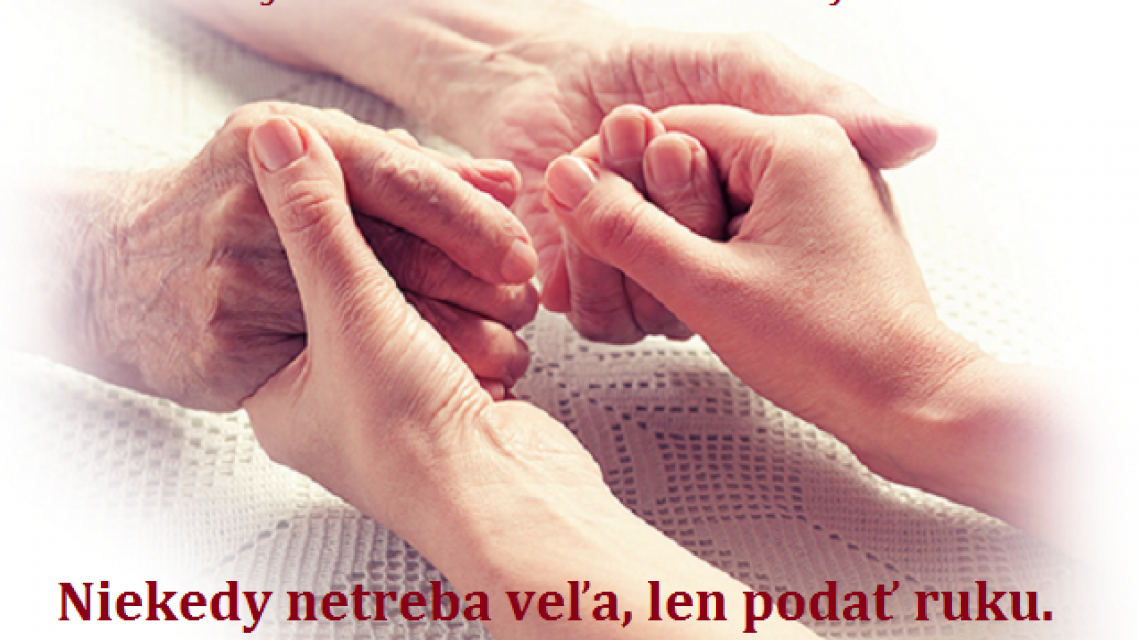 